Сумська міська радаVIІІ СКЛИКАННЯ XVIII СЕСІЯРІШЕННЯвід 16 лютого 2022 року № 2847-МРм. СумиРозглянувши звернення громадянина, відповідно до статей 12, частини третьої статті 52, частини сьомої статті 118 Земельного кодексу України, статті 50 Закону України «Про землеустрій», частини четвертої статті 15 Закону України «Про доступ до публічної інформації», Державних санітарних правил планування та забудови населених пунктів, затверджених наказом Міністерства охорони здоров’я України від 19.06.1996 № 173, ураховуючи протокол засідання постійної комісії з питань архітектури, містобудування, регулювання земельних відносин, природокористування та екології Сумської міської ради від  09.12.2021        № 42, керуючись пунктом 34 частини першої статті 26 Закону України «Про місцеве самоврядування в Україні», Сумська міська рада ВИРІШИЛА:Відмовити Мартиненку Володимиру Євгеновичу в наданні дозволу на розроблення проекту землеустрою щодо відведення земельної ділянки у власність за адресою: м. Суми, вул. Берегова, орієнтовною площею 0,1000 га, для будівництва і обслуговування житлового будинку, господарських будівель і споруд у зв’язку з  невідповідністю місця розташування земельної ділянки вимогам чинних нормативно-правових актів та містобудівній документації, а саме:     - фактичним потраплянням земельної ділянки  у  межі території міського парку ім. І. Кожедуба, затверджені рішенням Сумської міської ради від 25.02.2009 № 2414-МР «Про затвердження технічної документації із землеустрою щодо встановлення меж земельної ділянки  міського парку                ім. І. Кожедуба», яким встановлено, що земельна ділянка міського парку                 ім. І. Кожедуба є землями рекреаційного призначення, де розміщення ділянок для індивідуальної житлової забудови не передбачено;         - невідповідністю Схемі інженерно-будівельної оцінки території у складі генерального плану м. Суми, затвердженого  рішенням Сумської міської ради від 19.12.2012 № 1943-МР, згідно якої земельна ділянка знаходиться на території підтоплення  з відмітками грунтових вод менше 2,5 м від поверхні, де розміщення  нової ділянки для індивідуального житлового будівництва неможливе; пункту 7.4 Державних санітарних правил планування та забудови населених пунктів, затверджених наказом Міністерства охорони здоров’я України від 19.06.1996 № 173, згідно з якими розвиток населених пунктів при невирішених питаннях інженерного забезпечення забороняється; Історико-архітектурному опорному плану м. Суми, який є невід’ємною частиною Проекту внесення змін до генерального плану м. Суми, згідно з яким земельна ділянка знаходиться в зоні охоронюваного ландшафту, режим якого забороняє будівництво капітальних будівель.Сумський міський голова                                                          Олександр ЛИСЕНКОВиконавець: Клименко Ю.М.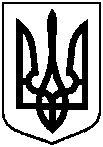 Про відмову Мартиненку Володимиру Євгеновичу в наданні дозволу на розроблення проекту землеустрою щодо відведення земельної ділянки у власність за адресою: м. Суми,                      вул. Берегова, орієнтовною площею 0,1000 га